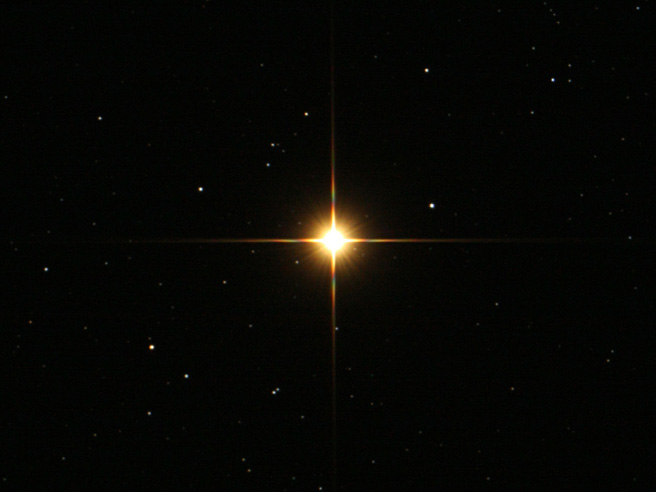 ５年生としての日々も残り少なくなってきました。３月１日に行われる『ありがとう６年生の会』に向けて，子どもたちは話し合いや準備をすすめてきました。いよいよ，６年生に代わって下級生を引っ張るときがやってきます。最高学年になる自覚をもち，来年度につなげていけるとよいと思います。・（の）：のびるんdeスクール※Sa graduation ceremony at sa susunod na school year ng entrance ceremony ay parehong dadaluhan ng mga grade 5 bilang kinatawan na mga kasalukuyang grade 5.※卒業証書授与式，令和6年度入学式ともに，5年生が在校生代表として出席します。Tungkol sa Graduation Ceremony 卒業証書授与式について　 Ang Grade 5 ay pupunta sa paaralan sa pagitan ng oras alas 8:00 at 8:15 ng umaga, dadalo sa seremonya ng graduation bilang kinatawan na mga kasalukuyang estudyante ng grade 5. Ang isusuot sa mismong araw ng seremonya ay bawal ang P.E uniform at jersey. Kapag mayroong katanungan hingil sa kasuotan ay maaaring magtanong sa guro. ８時～８時１５分の間に登校します。５年生が在校生代表として卒業式に出席します。この日の服装は，体操服やジャージはやめます。迷う人は，先生に相談してください。月火水木金土日２/２６２７２８２９３/１２３・（の）・全校朝会・5時間授業・通学団会・通学団下校・（の）・ありがとう６年生の会４５６７８９１０１１１２1３１４１５１６１７・卒業式予行（5，6年）・Ｂ日課・Ｂ日課１８１９2０2１２２2３２４・Ｂ４日課・卒業式準備・第77回卒業証書授与式春分の日・５時間授業・給食終了・Ｂ３日課　・修了式２５２６２７２８２９３０３１・学年末休業開始